  “Özel Saygın Ortaokulu27 EKİM CUMA GÜNÜ 			17:45  Tören Alanında KutlamaSaygı duruşu ve İstiklal MarşıGünün anlam ve önemini belirten konuşma.Selanik’ten Cumhuriyete Adlı oratoryo gösterisiHalk oyunları gösterimiz ŞiirlerimizKoro																						Az  zamanda çok ve büyük işler yaptık. Bu işlerin en  büyüğü, temeli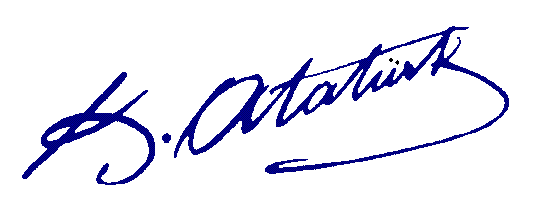 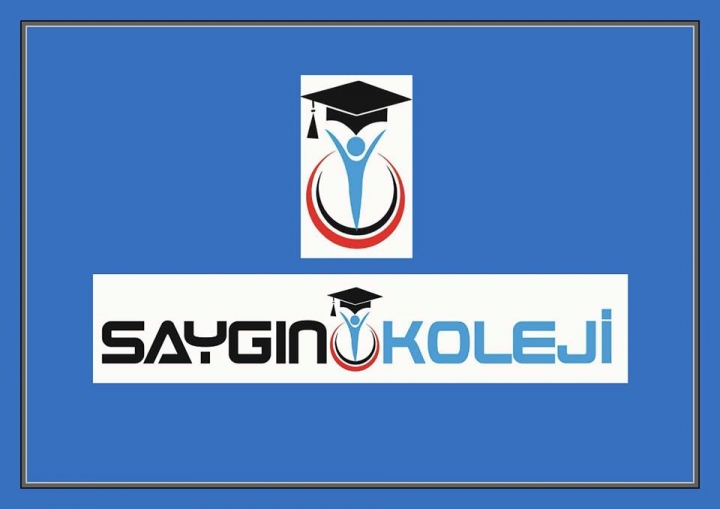 Türk  kahramanlığı ve yüksek Türk kültürü olan Türkiye Cumhuriyetidir.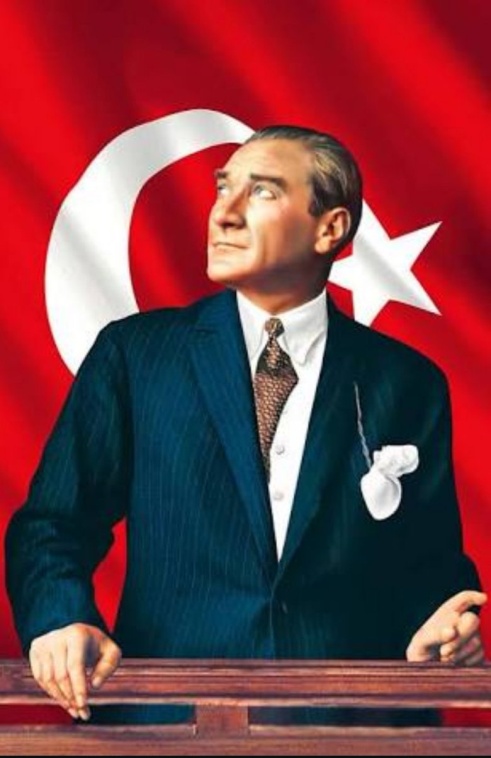 